Rette nel piano cartesiano. Verifica  1. Completa la tabella seguente  e associa ad ogni retta il suo grafico in due modi: scegli alcuni grafici fra quelli disegnati nella figura sotto a sinistra e disegna i grafici mancanti nella figura sotto a destra.2. Spiega perché non sono sulla stessa retta i punti C(1; –1),  D(3; 2) ed F(0; –2). Modifica solo l’ordinata di F per ottenere il punto F’ allineato con C e D.________________________________________________________________________________________________________________________________________________________________________________________________________________________________________________________________________________Descrizione della rettaProcedimento per scrivere l’equazioneEquazioneGraficoPassa per A(–2; –1) ed è parallela all’asse yTutti i punti hanno la stessa ascissa x che vale –2x = –2aPassa per A(–2; –1)  B(–2; 1) Passa per C(1; –1) e D(3; 2) y = …………È l’asse delle yPassa per O(0; 0) ed A(–2; –1)È l’asse delle xPassa per E(0; –1) e ha pendenza –3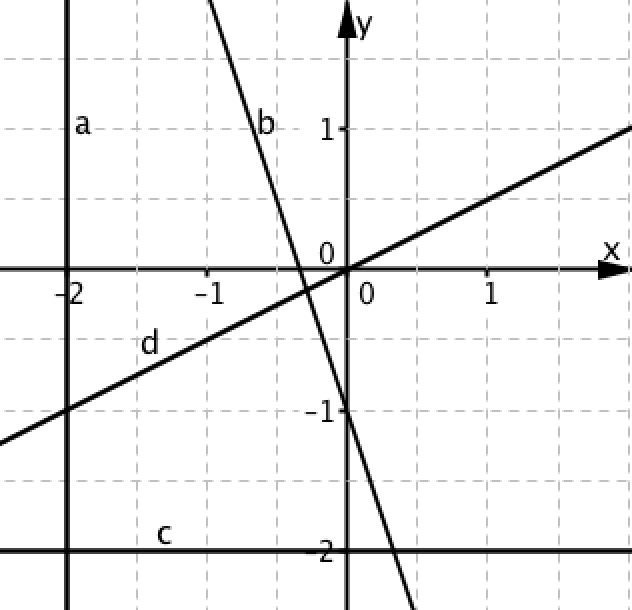 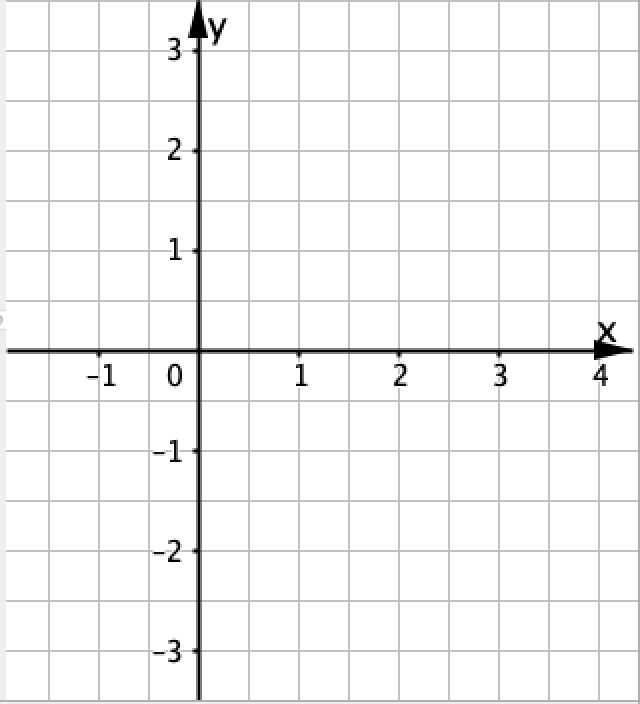 